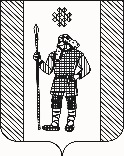 ДУМАКУДЫМКАРСКОГО МУНИЦИПАЛЬНОГО ОКРУГАПЕРМСКОГО КРАЯР Е Ш Е Н И Е27.05.2022                                                                                                                    № 51О признании утратившими силу решений Земского Собрания Кудымкарского муниципального районаВ связи с утратой актуальности Дума Кудымкарского муниципального округа Пермского края РЕШАЕТ:1. Признать утратившими силу решения Земского Собрания Кудымкарского муниципального района:от 24.10.2013 № 100 «Об утверждении Положения о статусе депутата Земского Собрания Кудымкарского муниципального района (второе чтение)»;от 25.02.2014 № 17 «О внесении изменений в Положение о статусе депутата Земского Собрания Кудымкарского муниципального района, утвержденное решением Земского Собрания Кудымкарского муниципального района от 24.10.2013 № 100»;от 28.08.2014 № 85 «О приведении отдельных решений Земского Собрания Кудымкарского муниципального района в соответствие с действующим законодательством»; от 07.11.2014 № 112 «О внесении изменений в отдельные решения Земского Собрания Кудымкарского муниципального района»;от 24.03.2016 № 22 «О внесении изменений в Положение о статусе депутата Земского Собрания Кудымкарского муниципального района, утвержденное решением Земского Собрания Кудымкарского муниципального района от 24.10.2013 № 100»;от 26.04.2016 № 39 «Об утверждении Положения о комиссии по соблюдению требований к служебному поведению муниципальных служащих аппарата Земского Собрания и Контрольно-счетной палаты Кудымкарского муниципального района и урегулированию конфликта интересов»;от 26.04.2016 № 43 «О внесении изменения в Положение о статусе депутата Земского Собрания Кудымкарского муниципального района, утвержденное решением Земского Собрания Кудымкарского муниципального района от 24.10.2013 № 100»;от 21.11.2017 № 111 «Об утверждении Порядка размещения сведений о доходах, расходах, об имуществе и обязательствах имущественного характера главы муниципального района – главы администрации Кудымкарского муниципального района, его супруги (супруга) и несовершеннолетних детей, на официальном сайте Кудымкарского муниципального района в информационно-телекоммуникационной сети «Интернет» и предоставления этих сведений для опубликования общероссийским средствам массовой информации».2. Опубликовать настоящее решение в газете «Иньвенский край» и на официальном сайте администрации Кудымкарского муниципального округа Пермского края в информационно-телекоммуникационной сети «Интернет».3. Настоящее решение вступает в силу после его официального опубликования в газете «Иньвенский край».Председатель ДумыКудымкарского муниципального округа Пермского краяМ.А. ПетровИ.п. главы муниципального округа – главы администрации Кудымкарского муниципального округа Пермского краяС.А. Коновалова